RSO Certification Course Attendee ApplicationMay 4-8, 2015 or October 5-9, 2015 (circle one)
( Payment due on or before the first day of class. No purchase orders will be accepted.)Name:________________________________________  Date:________________Address:____________________________________________________________City:_______________________ State:__________________ Zip:_____________Company:__________________________________________________________Address:____________________________________________________________City:_______________________ State:__________________ Zip:_____________Phone #’s        Work:_____________ Home:_____________  Cell:______________Email Address:_______________________________________________________Emergency Contact:_____________________________ Phone #:______________Which course would you like to attend?  In Person:______  Online:_______Method of Payment:Visa:______ Mastercard: ______  American Express:______ Check: ______Card Number:________________________ Exp. Date:______________________Purchase Order #:____________________________________________________Please send this form back via email, mail, or fax to:
Fowler 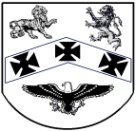    Associates, Inc.Consulting     Testing     Training3551 Moore-Duncan Highway, Moore, SC  29369    Tel (864) 574-6415  Fax (864) 576-4992E-mail:  sfowler@sfowler.com       Web Site:  http://www.sfowler.com